Competente wordAnul 2019Varianta1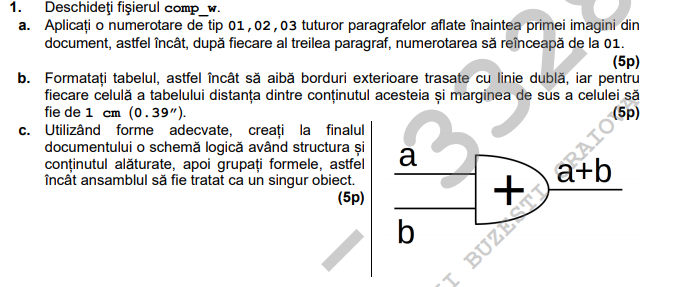 Varianta5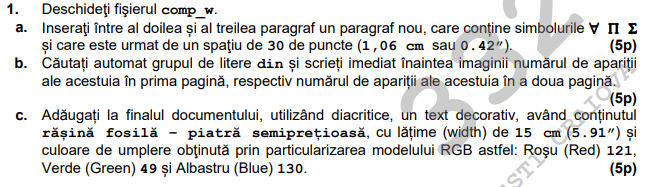 Model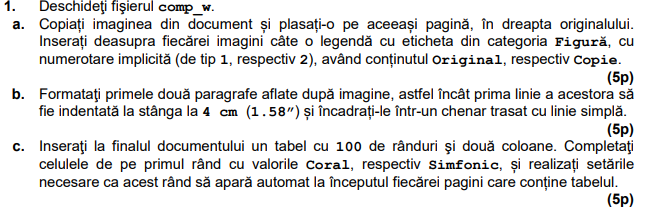 Anul 2018Varianta4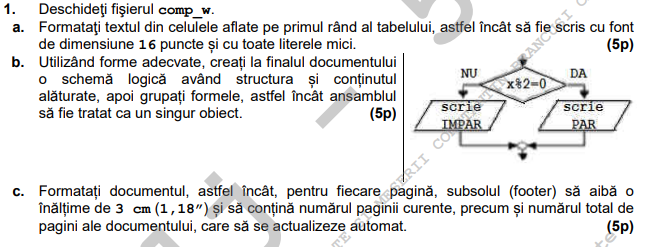 Varianta3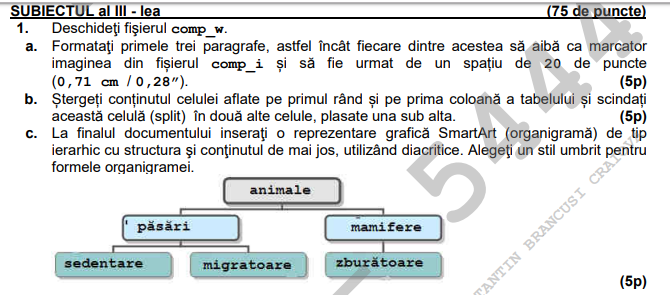 Varianta5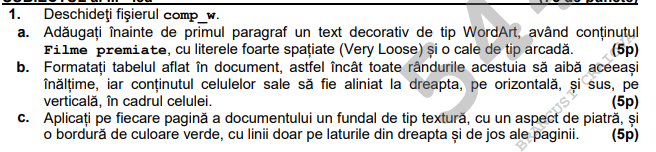 Model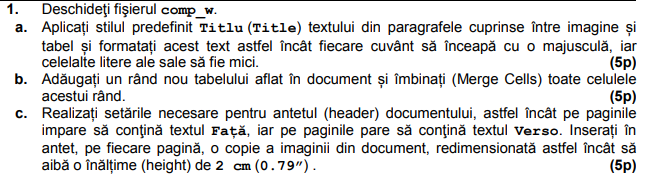 2017Varianta 5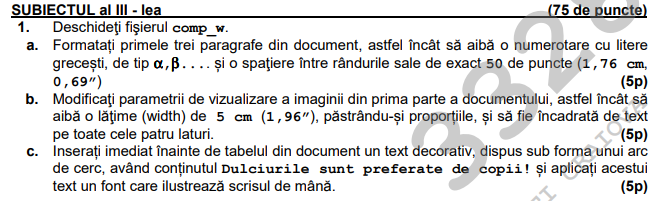 Varianta 3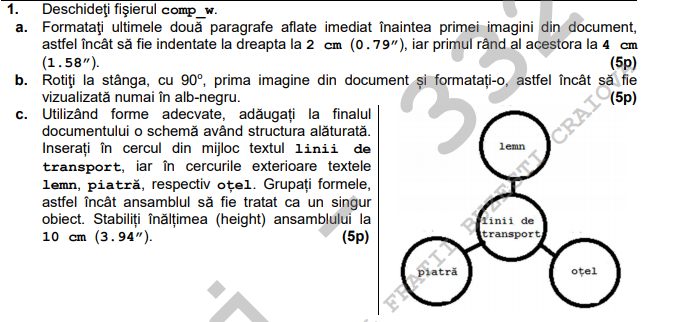 2016Varianta 14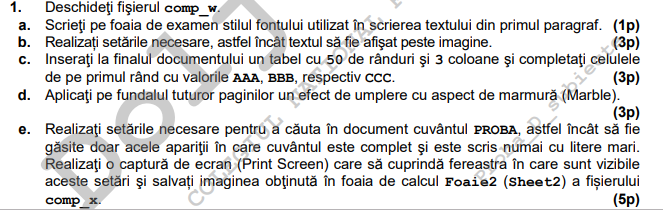 Varianta 4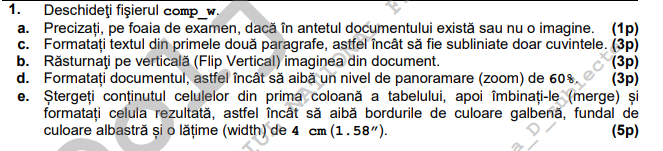 Model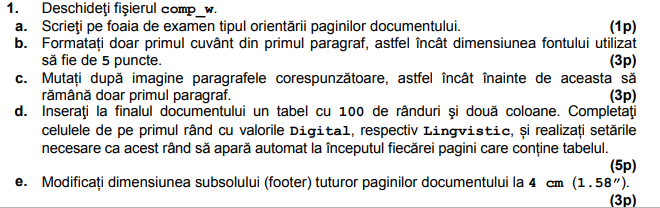 